Publicado en Madrid el 12/03/2024 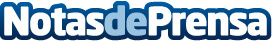 Eviden finaliza con éxito la ejecución de un proyecto de robotización para el Ayuntamiento de Madrid que mejorará los servicios al ciudadanoEviden, negocio del Grupo Atos líder en el ámbito digital, Cloud, Big data y seguridad, ha concluido con éxito un proyecto de un año para la Robotización y Automatización de Procesos (RPA) de atención a los ciudadanos del Ayuntamiento de Madrid. El objetivo es mejorar los servicios digitales a las personas, a los ciudadanos y a la ciudad, y a la sociedad en generalDatos de contacto:JenniferEviden620 059 329Nota de prensa publicada en: https://www.notasdeprensa.es/eviden-finaliza-con-exito-la-ejecucion-de-un Categorias: Sociedad Madrid Innovación Tecnológica Digital http://www.notasdeprensa.es